Aanmeldformulier 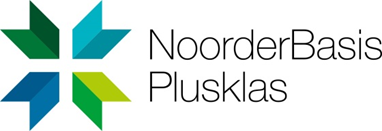 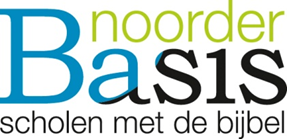 NoorderBasis Plusklas – schoolschool:ib’er:groepsleerkrachten:leerling:groep:geboortedatum:adres+ postcode/woonplaats:telefoon:e-mailadres ouders:Reden(en) om de leerling aan te melden voor NoorderBasis Plusklas :Hulpvraag/zorgbehoefte van de leerling voor NoorderBasis Plusklas  :Plan, extra aandacht en begeleiding op school in de afgelopen 12 maanden:Datum:Handtekeningen:groepsleerkrachten					 ib’er			directeur